ABSTRAKPENGEMBANGAN MEDIA VIDEO PEMBELAJARAN BERBASIS CANVA DENGAN MODEL ARTIKULASI PADA TEMA PERKEMBANGAN TEKNOLOGIRIZAL ANHARI NAIBAHO181434187Penelitian ini bertujuan untuk : (1) menghasilkan media video pembelajaran berbasis Canva pada tema Perkembangan Teknologi di kelas III SD/MI. (2) mengetahui kelayakan media video pembelajaran berbasis canva pada tema Perkembangan Teknologi di kelas III SD/MI dari hasil validasi kelayakan oleh ahli materi, ahli media dan ahli pembelajaran. Penelitian ini merupakan jenis penelitian pengembangan (research and development) dengan mengacu pada model ADDIE. Model ADDIE memiliki tahapan yaitu, Analyze (analisis), Design (perancangan), Development (pengembangan), Implementation (penerapan) dan Evaluation (evaluasi). Instrumen yang digunakan untuk mengumpulkan data adalah angket. Teknik analisis data yaitu deskriptif kualitatif. Media yang dikembangkan divalidasi oleh satu orang ahli materi, satu orang ahli media dan satu orang ahli pembelajaran. Validasi oleh ahli materi dilaksanakan 2 tahap dan menghasilkan produk berupa media video pembelajaran berbasis canva yang layak untuk siswa kelas III SD/MI. . Validasi oleh ahli media dilaksanakan 2 tahap dan menghasilkan produk berupa media video pembelajaran yang layak untuk siswa kelas III SD/MI. Validasi oleh ahli pembelajaran dilaksanakan 1 tahap dan menghasilkan produk berupa media video pembelajaran yang layak untuk siswa kelas III SD/MI. Dengan demikian media pembelajaran yang dikembangkan ini dinyatakan layak digunakan dalam pembelajaran.Kata Kunci: Media Pembelajaran, Canva, Perkembangan Teknologi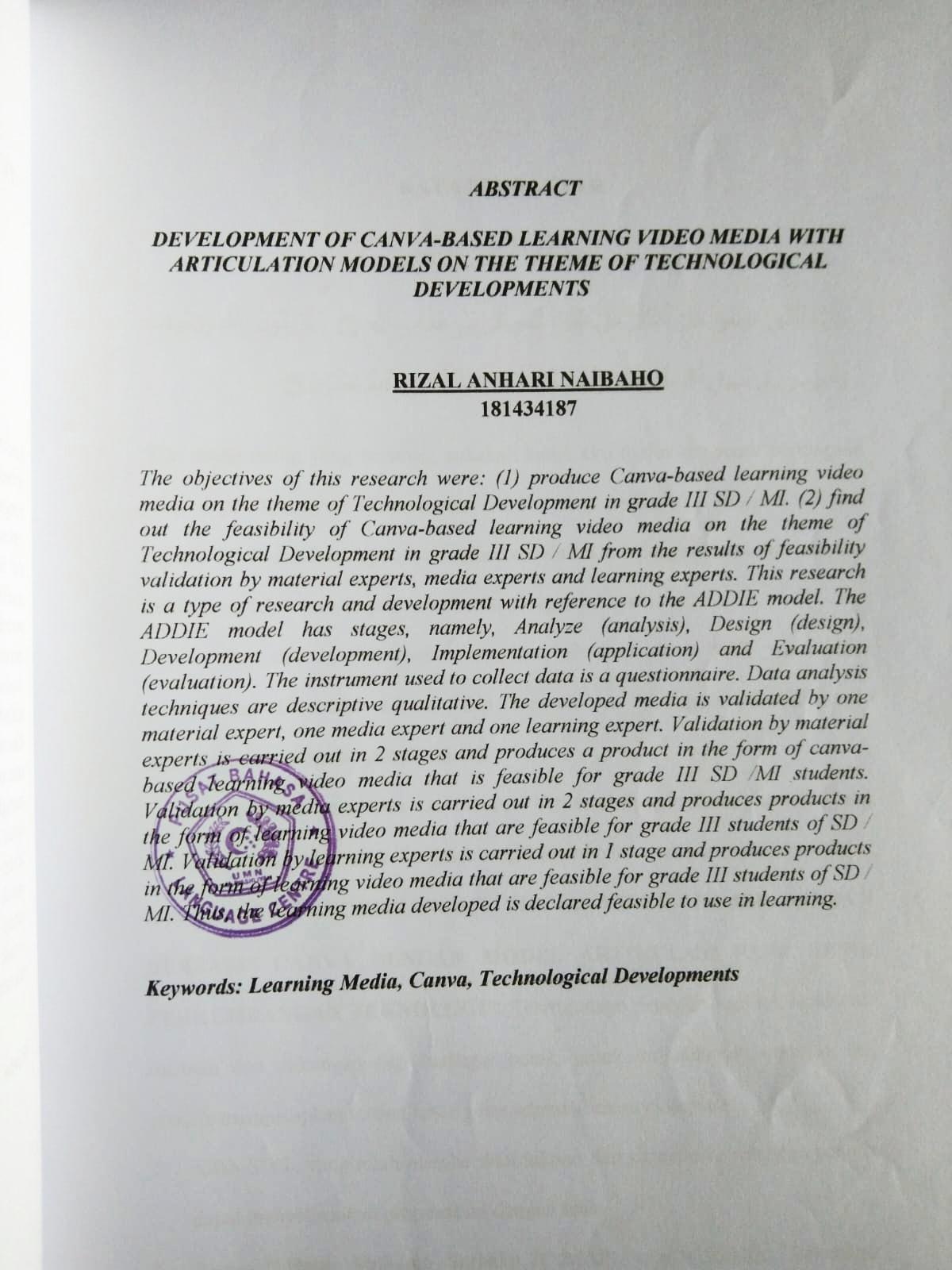 